«Мы - патриоты России!»Под таким названием в пос. Селенгинск  прошёл IV районный военно-патриотический слёт на базе Селенгинской средней общеобразовательной школы №2.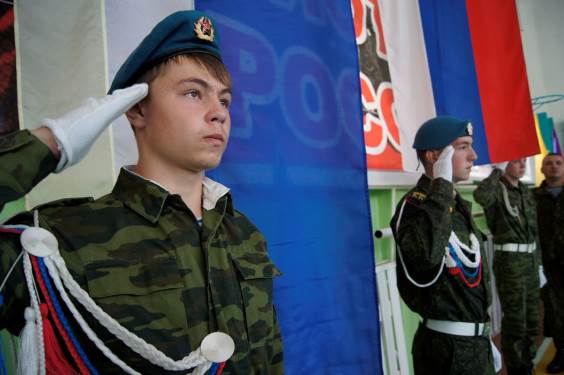 В мероприятии приняли участие 14 команд из общеобразовательных учреждений Кабанского района. Все они победители и призёры кустовых, районных и республиканских военно-спортивных слётов и турниров.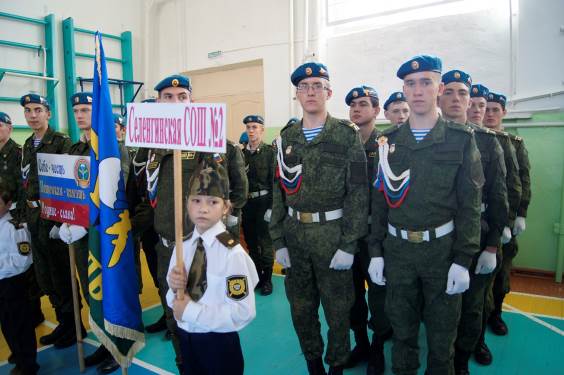 На торжественной церемонии открытия слёта с напутственными словами перед участниками выступили  и. о. Начальника районного управления образования Л. А. Хамуева; директор Селенгинской СОШ №2 А. С. Асламова; заместитель руководителя Администрации МО «Кабанский район» О.В. Кулага; представители 11–ой гвардейской отдельной десантно-штурмовой бригады ВДВ пос. Сосновый Бор В программу мероприятия входили следующие этапы  соревнования: «Статен в строю - силён в бою!» (смотр строя и песни), стрелковый поединок, разборка и сборка автомата Калашникова, надевание общевойскового защитного костюма, снаряжение магазина патронами.Помимо этого,  ребята показали свои силу и сноровку в таких конкурсах, как подтягивание на перекладине, военно-спортивная эстафета, перетягивание каната.По итогам соревнований первое место заняла команда Селенгинской СОШ №2 (11Б класс оборонно-спортивного профиля),  на втором месте - команда Кабанской СОШ, а на третью ступеньку пьедестала поднялась команда Селенгинской СОШ №2 (10Б класс оборонно-спортивного профиля). Команды- победители награждены кубками и дипломами за I–III место.Команда победитель награждена памятным подарком Администрации МО «Кабанский район» (пневматической винтовкой)Также в финале игры  этого года были определены наиболее отличившиеся участники военно- патриотического слёта в отдельных  номинациях.В конкурсе «Лучший командир отделения» победителями стали: Рыжиков Дмитрий (Селенгинская СОШ №2), Игнатов Андрей (Селенгинская СОШ №2). Звание лучшего присуждалось в номинациях : «Снайпер», «Разборка и сборка автомата Калашникова», «Надевание общевойскового защитного костюма», «Снаряжение магазина патронами», «Подтягивание на перекладине».Лучшим снайпером признан Ишмухаметов Руслан (Выдринская СОШ) он набрал 41 очков из 50 возможных. В разборке и сборке автомата Калашникова лучшее время показал Линейцев Николай (Селенгинская СОШ №2)), его результат  - 21 секунда.Лучшим в надевании ОЗК стал Викулин Вадим (Селенгинская СОШ №2), его результативное время- 1 мин 32 с.В подтягивании на перекладине Дорофееву Евгению (Мысовская СОШ) равных не было, он подтянулся 29 раз.На этапе «Снаряжение магазина патронами» лучшим стал Воронин Николай (Селенгинская СОШ №2) его результат  33 секПобедители и призеры в личном первенстве награждены дипломами и памятными медалями.В конкурсе «Статен в строю - силен в бою!» ( строевая подготовка) лучшей признана команда Селенгинской СОШ №2 (11Б класс оборонно-спортивного профиля), второе место у команды Селенгинской СОШ №2 (10Б класс оборонно-спортивного профиля) и третье место у команды Кабанской СОШ.С показательным выступлением по рукопашному бою и концертной программой выступили военнослужащие 11-ой гвардейской отдельной десанто-штурмовой бригады ВДВ пос. Сосновый БорГлавным спонсором IV районного военно-патриотического слета «Мы – патриоты России!» выступил ОАО «Улан-Удэнский авиационный завод» (Управляющий директор – Белых Леонид Яковлевич) 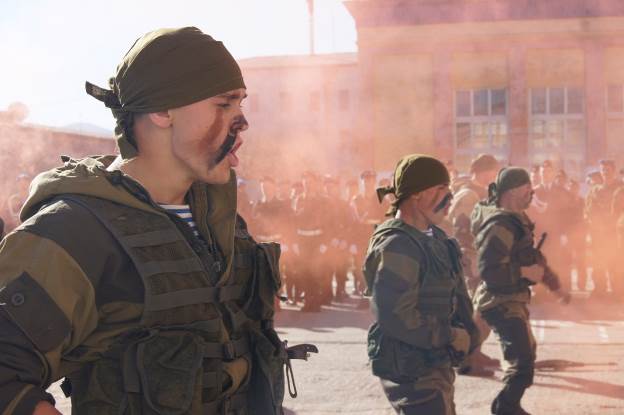 Однако для самих юнармейцев, да и для наших Вооружённых Сил в целом, такие слёты чрезвычайно важны. Они с детства формируют у подростков отношение к воинской службе как к служению своему народу и своей стране. Восхищенные и радостные лица приглашённых гостей, военных наблюдающих за таким мероприятиями - лучший стимул для этих ребят и девчонок избрать военную службу делом своей жизни. Они понимают - всё это не зря, мы нужны, люди нами гордятся. Все эти ребята в дальнейшем будут участвовать в кустовых, районных, республиканских  военно-патриотических слётах и турнирах. Безусловно, большое внимание , которое  сейчас уделяется государством патриотическому воспитанию, залог стабильного развития страны в будущем.Н. В. ЕршовПреподаватель ОБЖ МБОУ«Селенгинская СОШ №2»